Письмо № 763 от 31 августа 2022 года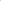 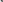 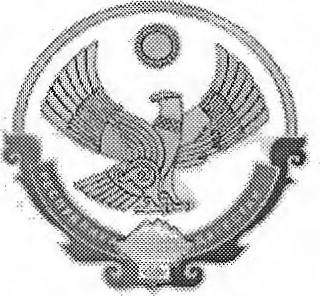 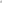 О заполнении расписания ВПР в личном кабинете ФИС ОКОРуководителям ООВ рамках подготовки проведения всероссийских проверочных работ (ВПР) осенью 2022 в 5-9 классах (по программе предыдущего года обучения) в Республике Дагестан, в соответствии с письмом ДИРО №626/22 от 30.08.2022г. МКУ «Управление образования» напоминает о необходимости заполнения формы «Сбор классов ВПР 2022», «Сбор расписания ВПР осень 2022» в личном кабинете ФИС ОКО (рубрика ВПР) в соответствии с инструкцией не позднее 18:00 (по МСК) 5 сентября 2022 года.Расписание необходимо заполнить всем 00 (5-9 классы) и указать даты проведения по всем предметам для каждого класса, независимо от их участия в ВПР весной 2022 года.Факт участия образовательной организации в ВПР весной 2022 года и дальнейшее предоставление материалов для проведения проверочных работ будут определяться на основании загруженных весной форм сбора результатов.При возникновении проблем с заполнением расписания, пожалуйста, обратитесь в службу технической поддержки ВПР: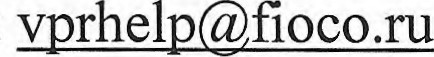 Начальник МКУ«Управление образования»:                                                 Х.ИсаеваИсп. Магомедова У.К.Тел. 8-903-482-57 46